THE SELECTED ISLAMIC E-MAILS OF DR UMAR ELAHI AZAM: December 2015AJournal of Islamic Perspective and Culture‏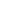 Journal of Islamic Perspective and CultureActions Macroworld (noreply@inlcs.org)29/12/2014 NewslettersTo: uazam_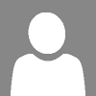 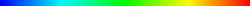 New Form Entry: Contact Form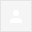 JapaneseEnglishView translated messageAlways translate: JapaneseYou've just received a new submission to your Contact Form of http://dr-umar-azam.weebly.com Submitted Information:
Name
2015春夏の必需品 即日出荷 http://ammacanada.ca


Email
bcbntwjhg@gmail.com


Comment
素晴らしい、ウェブページ、それはです！このブログ プレゼント 有用 情報私たちには、それを維持します。
2015春夏の必需品 即日出荷 http://ammacanada.caTranslation from the JapaneseNew Form Entry: Contact FormJapaneseEnglishView original messageAlways translate: JapaneseYou've just Received a new Submission to your Contact Form .Submitted Information:
Name 
2015 spring and summer necessities same day shipmenthttp://ammacanada.ca 


Email 
bcbntwjhg@gmail.com 


Comment 
Wonderful, web page, it is! This blog presents useful information to us, we will keep it. 
2015 spring and summer necessities same day shipmenthttp://ammacanada.ca REQUEST FOR HOLY QUR'AANMy postal address is :
Kunsu Al-Aziz Islamic School, P. O. Box 15 Mankranso Ashanti, Ghana West Africa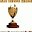 SALAM, BRS SALAH AND BURHANPLEASE SEND THE HOLY QURAN AND ISLAMIC BOOKS IN ARABIC TO BR AKIILU IN GHANA - PLEASE SEE FORWARDED MESSAGE.  JAZAKALLAH.DR UMAR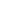 Request Free Original Holy QUR'ANFull Name: Sk. Salahuddin (Isha)Address: House No: 173, Village: Maheshwar Pasha Sikarir Mor, Post Office: BIT, Zip Code: 9203, Police Station: Daulatpur, State: Khulna, District: Khulna, Country: Bangladesh, Mobile: +8801767902828Asalamualikum please send me 1 Original Holy QURAN for myself. I'm a new Muslim in Bangladesh. And very poor I'm. I'm waiting to receive it.Salam, Brs Salah and BurhanPlease send the Holy Quran in Arabic and Islamic Books in English and Bangla to Br Salahuddin, a new brother Muslim in Bangladesh,  please see full forwarded mail, JazakAllah.Dr UmarSent from my Sony Xperia™ smartphoneAPOLOGIES, BR SALAH AND BR BURHAN I JUST NOTICED THAT BR SALAHUDDIN HAD INCLUDED YOUR EMAIL ADDRESSES IN RECIPIENTS SO THERE WAS NO NEED FOR ME TO REFER HIM TO YOU AGAIN.  MY MISTAKE!  no problem my dear brother, its ok :)There is no god but Allahand Mohamed is the messenger of Allahfor free islamic books down loadhttp://www.islamic-invitation.comThe biggest Site for Muslim and Christian Dialoguehttp://www.chatislamonline.orgmohamedshrok2005@yahoo.commohamedshrok@hotmail.com    my mobile    ( +201220642936 )New Form Entry: Contact FormJapaneseEnglishView original messageAlways translate: JapaneseYou've just Received a new Submission to your Contact Form of  http://dr-umar-azam.weebly.com New Form Entry: Contact FormJapaneseEnglishView translated messageAlways translate: JapaneseYou've just received a new submission to your Contact Form.Submitted Information:
Name
春夏先行sale開催中 セール対象商品 http://www.mefl.com.au


Email
fsxixsmbxnt@gmail.com


Comment
ただ あなたの記事のようにあると言う素晴らしい。 提出 | あなたの 鮮明明確にするであるだけ 優秀 iと を前提としテーマに|精通し| |この専門家} {最新の状態に保ちます。 ありがとうございます 百万と続​​行下さいやりがい仕事を。
春夏先行sale開催中 セール対象商品 http://www.mefl.com.auTranslation from the JapaneseSubmitted Information:
Name 
Harunatsu preceding sale held during the sale Shippinghttp://www.mefl.com.au 


Email 
fsxixsmbxnt@gmail.com 


Comment 
Just great to say that there as your article. Submit | to Your assumes as much and excellent i is to clear clear theme | savvy | | this expert} {to keep up to date. Thank you one million and please continue the rewarding work. 
Harunatsu preceding sale held during the sale Shippinghttp://www.mefl.com.au NOSIRU TAIWO has endorsed you!salam alaikomhelloplease send me free holy quoran in english to this adress :benlatreche sidahmed……………….tlemcenalgeriathank you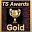 SALAM, BRS SALAH AND BURHANPLEASE SEND THE HOLY QURAN IN ENGLISH AND ISLAMIC BOOKS ALSO TO BR SIDAHMED IN ALGERIA [PLEASE SEE FORWARDED Mail].  JAZAKALLAHDR UMARSobjects of quran pdf.pdfREQUESTING THE ENTIRE ELECTRONIC HOLY QURAN !!!MalayEnglishTranslate messageTurn off for: MalayMohtaram Dr SahibAssalaamu 'Alaikum wa Rahmatullaah

JazaakAllaahuKhairan for the offer.I'll be grateful, if I could get a few copies (Arabic/English) for distribution to non-Muslim (and to some Muslim) friends. 
Please keep me in your Du'aa
Khurshid Khan
Mobile: 646-208-1483-----Original Message-----
From: QURAN DISTRIBUTION <softcopyofquran@googlemail.com>
To: AAR QURESHE <rqrajbaghnyc@gmail.com>; qbissani <qbissani@hotmail.com>; Qasim Ashraf <qasim.ashraf1@gmail.com>; Quirino Parra <qparra@gmail.com>; Qamar Baig <qbaig786@gmail.com>; Zenab Qureshi <zqureshi091@gmail.com>; wali1487 <wali1487@live.com>; waqar.nyc <waqar.nyc@gmail.com>; WraanKhan1 <wraankhan@yahoo.com>; Wahidbug <Wahidbug@gmail.com>; Dawud Wilcox <dawud@knowledgeofislam.com>; William H. Giron <hamza.giron@gmail.com>; Emad Karim <illstand1@gmail.com>; Idrees Ejaz <idreesejaz@gmail.com>; education <education@darulislah.org>; Waleed Elbatrawish <welbatrawish@gmail.com>; Luqman Ellahi <luqman.ellahi@gmail.com>; Omar Rasabzada <rasabzada.omar7@gmail.com>; rzolq <rzolq@yahoo.com>; Ridha Arif <ridhaislam987@gmail.com>; S.M.R.Y. Ghallib <ghallib@gmail.com>; Subhan Tariq <subhan@subhantariq.com>; tabudanu <tabudanu@yahoo.com>; tahira08 <tahira08@yahoo.com>; tam_ad_1003 <tam_ad_1003@hotmail.com>; Tharnuba83 <Tharnuba83@yaoo.com>; MOHAMMAD YOUNUS <ashrafyounus@yahoo.com>; Shahid Yasin <MRYASINSHAHID@yahoo.com>; noorheeam <noorheeam@yahoo.com>; Mushfiq Latif <ywwwdot@yahoo.com>; afaq uddin <UDDIN_AFAQ@yahoo.com>; Usman Mohammad <usmanmohammadjd98@gmail.com>; Darul UloomNY <darululoomny@gmail.com>; I.M.O. Inc. Mufti Jamal Uddin <imo_inc@hotmail.com>; ishaikh1 <ishaikh1@yahoo.com>; Bassam Iqnaibi <iqnai1@aol.com>; Long Island Muslim Society <limsmembers@gmail.com>; Sam Oppenheim <soppenheim@ewsis.org>; omairaahmad <omairaahmad@yahoo.com>; Zee Khan <ozeesprint4u@gmail.com>; Abdul khan <om6ky.ak@gmail.com>; Shamim Patel <shamim18@gmail.com>; fouzia khaliq <potekhalay@gmail.com>; Anass Boukili <aboukili@gmail.com>; Aftabibrahimi <Aftabibrahimi@gmail.com>; atassistamps <atassistamps@hotmail.com>; azherg <azherg@hotmail.com>; Nee Az <mianaziz@hotmail.com>; Mohamed Saleh <msaleh800@gmail.com>; syed zaidi <syedzaidi2013@gmail.com>; Muslim Center Jr. High School <mces786@gmail.com>; Saleem Syed <saleemsyed11@gmail.com>; sunabcorp <sunabcorp@yahoo.com>; SanaUllah Hameed <sanahameed@gmail.com>; Dr Khurshid Khan <kkhan@mdqacademy.org>; NaseerANDsometimesSis Duh <barezmaryam@yahoo.com>; Daisel.Romakin@ADP.com <Daisel.Romakin@adp.com>; UMAR AZAM <dr.u.azam@gmail.com>; fbegawala <fbegawala@yahoo.com>; fiqhs <fiqhs@rcn.com>; Fahim Hasan <fhasan823@gmail.com>; farooqi.adnan <farooqi.adnan@gmail.com>; fj12 <fj12@hotmail.com>; faiz_ak2 <faiz_ak2@hotmail.com>; gqprinting <gqprinting@gmail.com>; gaffarhsy <gaffarhsy@yahoo.com>; nay htun <naymhtun@gmail.com>; Hamid Siddiqui <hamidmsiddiqui@gmail.com>; Zafeer Hafiz <imamzafeer@gmail.com>; joseph buccellato <CPAJOE@hotmail.com>; Jamil Ahsan <Jamil.Ahsan@gmail.com>; jahiry2001 <jahiry2001@yahoo.com>; jamalh2 <jamalh2@hotmail.com>; Khurshid Khan <kk2ny@aol.com>; Syeda Ali <Kahkashanali40@gmail.com>; Azra Khalfan <azra@azra.com>; Nabil Ahmed Khatri <me@nabilahmed.com>; Lamya Adam <Lamya.adam@gmail.com>; Layla <layla_hamdeh@hotmail.com>; Islamic Center of Long Island <1icli@optonline.net>; Zafir Abdullah <ZafirAbdullah360@gmail.com>; Shabana Zaidi <shabanazaidi08@gmail.com>; zafar malik <ZAFARMALIK1@yahoo.com>; cute_boy1923 <cute_boy1923@yahoo.com>; Noman Vazir <nomanvazir@gmail.com>; vivalaslocuras <vivalaslocuras@hotmail.com>; vyshahid <vyshahid@yahoo.com>; Vivian Bockian Mukhtarzada <vbockian@gmail.com>; mamarghoob <mamarghoob@aol.com>; 2ahoor3151 <2ahoor3151@gmail.com>; abdulkatri <abdulkatri@hotmail.com>; aminakoli <aminakoli@earthlink.net>; amna_sweetie <amna_sweetie@hotmail.com>; azia456 <azia456@hotmail.com>; m.forqaan <m.forqaan@yahoo.com>; mahmadmunaj <mahmadmunaj@yahoo.com>; mak_abamco <mak_abamco@yahoo.com>; mat976 <mat976@yahoo.com>; ms54321 <ms54321@yahoo.com>; rahmat976 <rahmat976@yahoo.com>; sajidpqq01 <sajidpqq01@ymail.com>; salehapatel21 <salehapatel21@yahoo.com>; shakoria22 <shakoria22@yahoo.com>; sshahi72 <sshahi72@nyc.rr.com>; zarminanasim <zarminanasim@yahoo.com>; Aaminali <Aaminali@yahoo.com>; ahmed_syedasif <ahmed_syedasif@yahoo.com>; Aiuzkiani <Aiuzkiani@yahoo.com>; ajazkiani <ajazkiani@yahoo.com>; amnaamirawan <amnaamirawan@hotmail.com>; amnakhalid <amnakhalid@ymail.com>; ashrafukhan <ashrafukhan@yahoo.com>; asimabutt <asimabutt@hotmail.com>; AZRATARIQ <AZRATARIQ@hotmail.com>; Bigzadah <Bigzadah@hotmail.com>; farhanjilani <farhanjilani@hotmail.com>; hahman <hahman@haku.net>; hbridsoldie115 <hbridsoldie115@aol.com>; Jamilbk <Jamilbk@verizon.con>; JB2004 <JB2004@mail.com>; Kamran_z <Kamran_z@hotmail.com>; MAILTOMITA <MAILTOMITA@yahoo.com>; MHT70 <MHT70@live.com>; MKHDRY <MKHDRY@hotmail.com>; Mohpopolo7 <Mohpopolo7@hotmail.com>; Nademcnmt <Nademcnmt@aol.com>; prestigue786 <prestigue786@msn.com>; rafiqulbd11 <rafiqulbd11@gmail.com>; RelshRupa <RelshRupa@yahoo.com>; rfatema6 <rfatema6@aol.com>; Saida00b <Saida00b@aol.com>; sdnov23 <sdnov23@yahoo.com>; SHAKI7777 <SHAKI7777@hotmail.com>; SHussein45 <SHussein45@nyc.rr.com>; smoazam <smoazam@gmail.com>; syedmali <syedmali@yahoo.com>; TRANSWORLDis <TRANSWORLDis@hotmail.com>; TSIDDIQIC <TSIDDIQIC@gmail.com>; ahsan shirzad <amina_shirzad@yahoo.com>; Alex Parra <aparra@gmail.com>; Arslan Ali <786RCALI@gmail.com>; Assad Mahmood <assadny@hotmail.com>; Md Monirul <MDMONIRUL.ISLAM@yahoo.com>; Mohammad Malik <mqmalik@hotmail.com>; Shamila Bahadur <shamilabahadur@gmail.com>; ziamir <ZIAMIR@hotmail.com>; muslimcenter <muslimcenter@gmail.com>
Sent: Wed, Dec 16, 2015 4:54 pm
Subject: REQUEST THE ENTIRE ELECTRONIC HOLY QURAN FROM ME IN ANY LANGUAGE!!!!!ASSALAMU ALAIKUM,REQUEST THE ENTIRE ELECTRONIC HOLY QURAN FROM ME IN ANY WORLD LANGUAGE!!!!!PLEASE REPLY TELLING ME WHICH COUNTRY YOU ARE FROM AND WHICH LANGUAGE[S] YOU WANT.DR UMAR www.dr-umar-azam.comWa laikum salamSure, Br KhurshidBoth Arabic and English versions of the electronic Holy Quran sent to you a few minutes ago. Keep in touch!Allah's Blessings,Dr UmarSent from my Sony Xperia™ smartphone
JazaakAllaahuKhaira

Khurshid Khan
Mobile: 646-208-1483 If you cannot view this email properly, please click here.12/20/15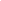 12/20/1512/24/1512/24/15from:Faruk Babla <bablafaruk@gmail.com>to:islamicwork@gmail.com (Yes, this is you.) Learn more,
mohamedshrok2005@yahoo.com,
burhankilic23@hotmail.com
date:Sat, Dec 26, 2015 at 9:54 PMsubject:Request Free Original Holy QUR'ANmailed-by:gmail.comsigned-by:gmail.com:Important mainly because it was sent directly to you.[Imap]/Sentx12/26/1512/26/1512/27/1512/28/15[Imap]/Trashx12/29/15[Imap]/Trashx12/29/1512/3/1512/20/1512/20/1512/27/15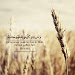 
View or comment on bilal ahmad's post »
View or comment on bilal ahmad's post »bilal ahmad shared this with you. Mute bilal ahmad to stop receiving notifications from him. Mute updates to this post. This notification was sent to softcopyofquran@googlemail.com. Go to your notification delivery settings to update your address. Unsubscribe from these emails.
You can't reply to this email. View the post to add a comment.
Google Inc., 1600 Amphitheatre Pkwy, Mountain View, CA 94043 USA[Imap]/Sentx12/27/1512/27/1512/28/15